Общество с ограниченной ответственностью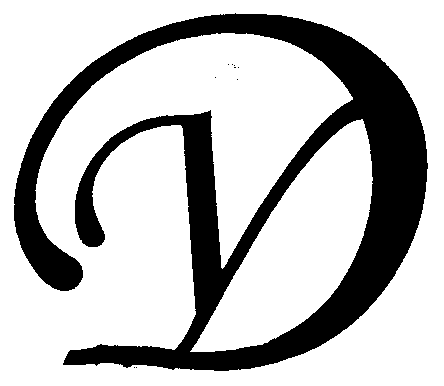 Управляющая организация «Умный дом»Россия, Тверская область, г.Удомля, пр.Курчатова, д.10а, пом.9, тел./факс: (48255) 52571, 54074 моб.тел.: +79157199560,  интернет-сайт: www.udom-lya.ru, e-mail: upravdom@udom-lya.ru, kvplata@udom-lya.ruСведения о расходах по отдельным статьям затрат за год: - управление многоквартирным домом, - вывоз ТБО, - ремонтная служба управляющей организации, - содержание, текущий ремонт и аварийное обслуживание сетей отопления, водопровода, канализации, ливнестоков,- содержание, текущий ремонт и аварийное обслуживание электрических сетей, - ремонт и обслуживание лифтового хозяйства,размещены на официальном сайте управляющей организации www.udom-lya.ru.Сведения о расходах, понесенных в связи с оказанием услуг по управлению многоквартирным домом по пр.Курчатова-5Сведения о расходах, понесенных в связи с оказанием услуг по управлению многоквартирным домом по пр.Курчатова-5Сведения о расходах, понесенных в связи с оказанием услуг по управлению многоквартирным домом по пр.Курчатова-5Период: 2013 годПериод: 2013 годПериод: 2013 годНаименование работ (услуг)Расходы (руб.)Расходы (руб./кв.м.)Наименование работ (услуг)Расходы (руб.)Расходы (руб./кв.м.)Общая площадь помещений в доме (кв.м.)6 993,33  Вывоз ТБО94 460,92  1,13  Содержание и текущий ремонт инженерных сетей381 256,42  4,54  Диспетчерское обслуживание17 571,75  Отопление, водопровод, канализация, ливнестоки (содержание, текущий ремонт и аварийное обслуживание)285 742,83  Электрические сети (содержание, текущий ремонт и аварийное обслуживание)77 941,84  Содержание помещений общего пользования и уборка земельного участка411 488,59  4,90  Благоустройство территории, ремонт МАФ, окраска1 028,71  Вывоз и утилизация КГО6 070,47  Дезинсекция и дератизация (август, сентябрь, декабрь)2 470,50  Механизированная уборка придомовой территории62 345,43  Уборка мест общего пользования и придомовой территории339 573,48  Текущий ремонт общей собственности121 681,76  1,45  Прочие ремонтные работы (ремонтная служба управляющей организации)33 868,31  Ремонт кровли (20,8 кв.м., 14,6 пог.м. парапетов, 8 пог.м. отливов)12 368,25  Ремонт подъездов, крылец75 445,20  Управление многоквартирным домом ***183 784,71  2,19  НДС44 477,58  0,53  Итого1 237 149,98  Информация о балансе денежных средств по статье
"Содержание и текущий ремонт"Информация о балансе денежных средств по статье
"Содержание и текущий ремонт"Информация о балансе денежных средств по статье
"Содержание и текущий ремонт"НачисленоИзрасходовано управляющей организациейЗа 2013 год, в том числе:1 369 297,141 237 149,98  за содержание и текущий ремонт1 201 799,62за управление многоквартирным домом167 497,52Просроченная задолженность по оплате за жилое помещение на 31.01.2014г.-354 396,49 